Name of journal: World Journal of Gastrointestinal SurgeryESPS Manuscript NO: 16697Columns: ORIGINAL ARTICLERetrospective Cohort StudyCapillary refill time as a guide for operational decision-making process of autoimmune pancreatitis: Preliminary resultsYazici P et al. Surgical view of inflammatory pancreasPinar Yazici, Ismail Ozsan, Unal AydinPinar Yazici, Department of General Surgery, Sisli Etfal Training and Research Hospital, 34371 Istanbul, TurkeyIsmail Ozsan, Unal Aydin, Department of General Surgery, Izmir University, Medical Park Hospital, 35000 Izmir, TurkeyAuthor contributions: Yazici P and Aydin U contributed to the conception and design, acquisition of data, or analysis and interpretation of data; Yazici P and Ozsan I drafted the article or revising it critically for important intellectual content; Yazici P and Aydin U made the final approval of the version to be published.Ethics approval: The study was reviewed and approved by the Institutional Review Board of Izmir University School of Medicine.Informed consent: All study participants provided informed written consent prior to study enrollment.Conflict-of-interest: There is none to declare.Data sharing: Technical appendix and dataset available from the corresponding author at drpinaryazici@gmail.com. No additional data are available.Open-Access: This article is an open-access article which was selected by an in-house editor and fully peer-reviewed by external reviewers. It is distributed in accordance with the Creative Commons Attribution Non Commercial (CC BY-NC 4.0) license, which permits others to distribute, remix, adapt, build upon this work non-commercially, and license their derivative works on different terms, provided the original work is properly cited and the use is non-commercial. See: http://creativecommons.org/licenses/by-nc/4.0/Correspondence to: Pinar Yazici, MD, Department of General Surgery, Sisli Etfal Training and Research Hospital, Halaskargazi cad. Etfal Sok, 34371 Istanbul, Turkey. drpinaryazici@gmail.comTelephone: +90-505-5784185Received: January 27, 2015Peer-review started: January 28, 2015First decision: April 10, 2015Revised: April 20, 2015Accepted: May 16, 2015Article in press:Published online: Abstract AIM: To investigate the efficacy of a novel intraoperative diagnostic technique for patients with preliminary diagnosis of autoimmune pancreatitis (AIP).METHODS: Patients with pancreatic surgery were reviewed to identify those who received a preliminary diagnosis of AIP between January 2010 and January 2014. The following data were collected prospectively for patients with a pathological diagnosis of AIP: clinical and demographic features, radiological and operative findings, treatment procedure, and intraoperative capillary refill time (CRT) in the pancreatic bed.RESULTS: Eight patients (six males, two females; mean age: 51.4 years) met the eligibility criteria of pathologically confirmed diagnosis. The most frequent presenting symptoms were epigastric pain and weight loss. The most commonly conducted preoperative imaging studies were computed tomography and endoscopic retrograde pancreaticodoudenography. The most common intraoperative macroscopic observations were mass formation in the pancreatic head and diffuse hypervascularization in the pancreatic bed. All patients showed decreased CRT (median value: 0.76 s, range: 0.58-1.35). One-half of the patients underwent surgical resection and the other half received medical treatment without any further surgical intervention. CONCLUSION: This preliminary study demonstrates a novel experience with measurement of CRT in the pancreatic bed during the intraoperative evaluation of patients with AIP.Key words: Autoimmune pancreatitis; Pancreatic mass; Inflammation; Hypervascularity; Capillary refill time© The Author(s) 2015. Published by Baishideng Publishing Group Inc. All rights reserved.Core tip: Autoimmune pancreatitis is still a diagnostic dilemma, and there is a way to go, especially differentiating from pancreatic malignancy. Hence the debate: to cut or to observe. We hypothesized that this infrequent inflammatory event causes increased vascularity on pancreatic tissue. Thus, we aimed to display whether there was a remarkable vascularity on the pancreatic surface or not by using capillary refill time. Preliminary results showed decreased capillary refill time demonstrating hypervascularity on the pancreatic surface and this inspired that capillary refill time could be an additional tool to guide the operational decision-making process of autoimmune pancreatitis.Yazici P, Ozsan I, Aydin U. Capillary refill time as a guide for operational decision-making process of autoimmune pancreatitis: Preliminary results. World J Gastrointest Surg 2015; In pressINTRODUCTIONAutoimmune pancreatitis (AIP) is clinically defined as chronic inflammatory pancreatitis with irregular narrowing of the main pancreatic duct, presenting with hyperglobulinaemia (especially IgG4)[1,2]. Since its first description[3], this infrequently recognized pathology has posed a diagnostic dilemma; its initial clinical symptoms are generally non-specific (abdominal pain, weight loss and obstructive jaundice) and commonly lead to a misdiagnosis of pancreatic cancer. Differentiating AIP from malignant pathology in the pancreas requires some clinical judgment in assessing the findings of the diagnostic workup and can be dependent upon the treating physician’s surgical experience with both conditions. Although imaging methods, such as computed tomography (CT), magnetic resonance imaging (MRI) and endosonography could provide differential findings, the accuracy is not consistent among all patients. Furthermore, there are many pitfalls in the frozen section diagnosis of pancreatic lesions and AIP patients may remain undiagnosed, so that sometimes, experience of the surgeon can play a remarkable role in determination of which management strategy will be performed. Intraoperative observations may be useful for diagnosing AIP and determining the approach best suited for clinical management of a particular case; for example, surgeons may use macroscopic observations, such as that of a tumoral mass, to differentiate pancreatic cancer from AIP, and consider a pancreatoduodenectomy as treatment. However, it is important to remember that at least 5% of patients undergoing surgery for a preliminary diagnosis of pancreatic cancer are found to have benign inflammatory disease according to their histopathological findings [4]. Although a few policies have been published to help guide the surgeon's decision for managing such borderline cases, this entity remains a diagnostic challenge in general. For the current study, we were inspired by the inflammatory nature of AIP pathology to investigate whether there is an association between changes in the pancreatic vascular pattern in patients with AIP, and whether such an association would be related to a measurable increase in blood flow in the pancreatic bed due to ongoing inflammation. We hypothesized that such an increase (reflective of the circulatory status) may be measurable as capillary refill time (CRT). Thus, this preliminary report presents our initial experience with measurement of CRT in the pancreatic bed during the intraoperative evaluation of patients with AIP. MATERIALS AND METHODSFor this study, the medical records of patients undergoing pancreatic surgery were searched to identify patients who received a preliminary diagnosis of AIP between January 2010 and January 2014. All patients provided informed written consent prior to study enrollment and were consented for surgical procedure, as well. Those patients with a pathologically confirmed diagnosis of AIP were selected for study inclusion. All data recorded prospectively were retrieved from an IRB approved database. Clinical and demographic features of the patients, diagnostic methods and radiological findings, intraoperative observations, surgical procedures and outcomes were analyzed. Although systemic disease was investigated in three cases, increased IgG4 levels was detected in only one patient.   A single clinician using the following procedure made all measurements of CRT: First, the patient’s core temperature was evaluated (nasopharynx, normal range: 36.5-37.5 °C) and proper thermoregulation was ensured. Then, the CRT was determined by pressing a gloved finger against the pancreatic surface, particularly on the most vascularized portion, until the region turned white (pressing time ranged between 4 and 7 sec). The finger pressure was then fully released and the time it took for the pancreatic surface to return to its previous color was measured to the nearest second using a chronometer (generally carried out by the anesthesia care team). None of the patients received inotropic agents at the time of the CRT measurement. Each patient’s vital signs were recorded during the CRT measurement; in the case of abnormal vital signs, treatment was immediately initiated to restore the hemodynamic profile, after which a repeat measurement was taken. The normal values for CRT are well established and defined as < 2 sec, with prolonged refill defined as ≥ 2 sec. A digital video camera was used to record the CRT during the operation, and the study investigators reviewed the recorded tape, along with use of a chronometer, to confirm the recorded CRT measurement.  The criteria used by the surgical team to determine whether resection should be performed were standardized and included suspicious findings from endoscopic ultrasound (EU)-guided biopsy, malignant cells detected by frozen section assessment, older age (which increases the possibility of malignancy), and severe obstruction of the common bile duct (CBD) that could not be managed by endoscopic retrograde pancreaticoduodenography (ERCP).RESULTS Eight patients with pathologically diagnosed AIP were included in the study; this group was composed of two females and six males, with a mean age of 51.4 years (range: 34-69 years). The duration of symptoms ranged from 2 wk to 3 mo, and the most frequent presenting symptoms were epigastric pain and weight loss. All patients showed mildly elevated levels of liver function enzymes. Among the three patients examined for IgG level, only one (Patient 4) showed an elevated level. The methods of and findings from preoperative imaging studies are shown in Table 1. For patient 2, the CBD cannulation failed during ERCP and the pancreatic mass was observed to have invaded the superior mesenteric vein. Patients 3 and 8 also underwent ERCP, to address the CBD dilatation and relieve the obstruction. For some patients, the CT scan revealed diffuse swelling of the pancreatic tissue (Figure 1). The tumor masses were most frequently located in the pancreatic head (6/7 cases). EU-guided fine needle aspiration biopsy (FNAB) was performed in two patients, with both cases showing non-specific inflammatory changes. For all patients, the intraoperative macroscopic pancreas assessment revealed diffuse hypervascularization (Figure 2). The median CRT was 0.76 sec (range: 0.58-1.35 sec). Six patients had a CRT of < 1 sec, with four of those patients undergoing only a biopsy before the surgical procedure was suspended. Five patients had inconclusive findings of malignancy from the histological analysis of the frozen section biopsy specimens, while four of these patients had findings compatible with inflammatory changes. When the surgical team considered the accumulated findings from each patient’s preoperative work-up along with their intraoperative findings, surgical resection (pylorus-preserving pancreaticoduodenectomy) was carried out for one-half of the patients (4/8 cases; Table 1). 		All patients experienced an uneventful postoperative recovery. Patients who underwent biopsy only (without further surgery) were administered corticosteroids on a 3-week 1 mg/kg course followed by a life-long 5 mg maintenance course. In all patients but one, the medical treatment led to symptom improvement. Any patient required pain management was referred to an algologist.  The mean follow-up period was 26.4 mo, during which none of the cases showed signs of malignancy. In addition, none of the patients who underwent pylorus-preserving pancreaticoduodenectomy showed symptomology or abnormal findings related to other organ systems, leading to their classification as type 2 AIP cases. DISCUSSION We investigated the clinical importance of CRT measurement for patients with a prediagnosis of AIP. In these patients, a decreased CRT was found as an operative observation when the cut-off value of 2 sec was used. Half of the patients underwent surgical resection (in accordance with the criteria explained in Methods section).  It is well-known that not all pathologically diagnosed AIP cases have preoperative findings consistent with the set of specifications and criteria in the literature, highlighting the clinical dilemma facing physicians treating this disease[5]. In particular, AIP patients present with remarkable variation and no single diagnostic test has been established as the gold standard[6,7]. In the present study, preoperative diagnostic work-up, including imaging methods such as CT, MRI and EU, were not adequate to establish a definitive diagnosis. It is possible that the technical limitations of EU related to tissue sampling, particularly when the head of the pancreas is involved[8], may explain the inadequacy of this method in diagnosing our AIP cases. Moreover, the negative predictive value of EU-guided FNAB for pancreatic cancer has been reported as about 75%[9, 10]. However, the focal type of AIP that the majority of our patients were ultimately diagnosed with also presented a diagnostic challenge for ERCP, emphasizing the technical difficulty in diagnosing this condition prior to surgery. Dominance of elderly patients among AIP cases and presentation with severe jaundice contribute to the diagnostic difficulty or misdiagnosis of AIP[11,12]. Although the clinical manifestation of AIP may vary from patient to patient, most cases mimic the symptoms of pancreatic cancer. Hence, the high suspicion of malignancy leads treating physicians to prefer surgical removal as the treatment, particularly for patients with focal AIP. It is important to note that the case series reported herein included only AIP cases for whom the decision to perform surgery had already been made due to suspicion of malignancy or obstructive pathology which were deemed inappropriate for conservative management. Surgeons frequently need more information, apart from laboratory and radiological findings, demonstrating diffuse enlargement or focal masses in the pancreas, to diagnose AIP[11,13,14]. Therefore, we suggest that some intraoperative findings may help to guide the operational decision-making process. The “inflammatory hypervascularization” character of the pancreas in AIP was the basis of our hypothesis and CRT was used in our study to evaluate this entity. Findings from this study demonstrated increased blood flow in response to the existing inflammation and subsequent decrease in CRT. It is well known that both malignant and benign pancreatic tissues may be reflected by changes in the vascularization patterns. Central hypervascularization caused by increased flow in the main artery of the organ or local neovascularization is more likely to be present in malignant lesions. However, a carcinoma may also present hypovascularization as desmoplastic changes and vascular encasement leading arterial stenosis or obstruction[15]. On the contrary, benign lesions, especially in inflammatory conditions, increase the propensity to develop diffuse hypervascularization and the capillary flow rate increases due to the associated increase in metabolic activity. Likewise, Hocke et al[16] reported that contrast-enhanced EU shows hypervascularization of AIP lesions, whereas pancreatic cancer lesions appear to be more hypovascular masses. In this study, diffuse hypervascularization was observed along the anterior surface of the pancreatic body and confirmed by the CRT measurements. With regard to the CRT results, all cases in our series were diagnosed with a value lower than the normal range reported in the literature. The normal value for CRT should be 2 sec[17,18] and, on average, CRT increases 3.3% per decade increase in age. The median CRT for pediatric patients is 0.8 sec, while that of adults is 1.0 to 1.5 sec[19].  In our case series, the average CRT was 0.76 sec.Most of the focal AIP cases reported in the literature have been diagnosed only when swelling has become diffuse or after surgical observation[20]. In our case series, the definitive diagnosis was achieved according to accumulated findings from histological analyses of frozen section specimens, CRT, the intraoperative observations of pancreatic vascular pattern (particularly diffuse peripheral hypervascularization), and pathological findings (periphlebitis, dense lymphoplasmocytic infiltration, and/or fibrotic changes).  For four of our cases, the surgery was halted due to pathological confirmation of notable inflammatory changes and markedly decreased CRT; consequently, each case was referred for non-surgical medical treatment. Several limitations to our study design exist and must be considered when interpreting our findings. First, the small sample size (eight cases) prevented us from establishing a significant causal relation between decreased CRT and AIP; a comparative study between suspected AIP patients and those with definitive pancreatic cancer might allow strong conclusions to be drawn. Second, the CRT measurement was made using a chronometer and based on visual inspection; this measurement may be more accurate using a standardized method, such as digitalized CRT techniques. Intraoperative ultrasonography-based elastography is an emerging concept and may be also useful in addressing this clinical dilemma. However, this study aimed to describe CRT as an additional tool to lead surgeon to examine the patient for possibility to have AIP in the light of the surgeon’s experience and intraoperative observations.This paper demonstrates preliminary results of a novel experience with measurement of CRT in the pancreatic bed during intraoperative evaluation of patients with AIP. The main finding of this prospective analysis of patients with a prediagnosis of AIP is that changes in macroscopic vascular pattern and decreased CRT, in conjunction with frozen section analysis, can help to guide the treatment approach. Large-scale clinical trials are needed to determine its role in clinical decisions making for this very complicated entity. COMMENTSBackgroundAutoimmune pancreatitis (AIP) remains a diagnostic challenge for both clinicians and surgeons. Differentiating AIP from malignant pathology in the pancreas requires some clinical judgment in assessing the findings of the diagnostic workup and can be dependent upon the treating physician’s surgical experience with both conditions. Research frontiersWe aimed to introduce a novel intraoperative diagnostic technique for patients with preliminary diagnosis of AIP.Innovations and breakthroughsThis preliminary study demonstrating a novel experience with measurement of capillary refill time in the pancreatic bed during the intraoperative evaluation of patients with AIP provided a decreased capillary refill time which can be attributable to hypervascularity. ApplicationsHypervascularization of AIP lesions radiologically inspired us to investigate the efficacy of this feature. It was evaluated by measurement of capillary refill time in the operating theatre. Preliminary results showed that it can be an additional tool in the surgical decision-making process. TerminologyPancreatic hypervascularity: increased vascular web secondary to pancreatic inflammation. Capillary refill time: the time taken for color to return to an external capillary bed after finger pressure is applied to cause blanching on pancreatic tissue.Peer-reviewMajor comments included the small number of patients and lack of control group. Additionally subjectivity of the measurement of capillary refill time was also another point. All these limitations were mentioned in the article. However, autoimmune pancreatitis is a rare clinical entity and hard to diagnose accurately in the preoperative period. This is why we initiated a novel technique to overcome this challenge. And we believe that controlled studies including large number of patients using objective methods to measure the capillary refill time can be helpful in the surgical decision-making process. REFERENCES1 Kawaguchi K, Koike M, Tsuruta K, Okamoto A, Tabata I, Fujita N. Lymphoplasmacytic sclerosing pancreatitis with cholangitis: a variant of primary sclerosing cholangitis extensively involving pancreas. Hum Pathol 1991; 22: 387-395 [PMID: 2050373 DOI: 10.1016/0046-8177(91)90087-6]2 Sarles H, Sarles JC, Camatte R, Muratore R, Gaini M, Guien C, Pastor J, Le Roy F. Observations on 205 confirmed cases of acute pancreatitis, recurring pancreatitis, and chronic pancreatitis. Gut 1965; 6: 545-559 [PMID: 5857891 DOI: 10.1136/gut.6.6.545]3 Sarles H, Sarles JC, Muratore R, Guien C. Chronic inflammatory sclerosis of the pancreas--an autonomous pancreatic disease? Am J Dig Dis 1961; 6: 688-698 [PMID: 13746542 DOI: 10.1007/BF02232341]4 van Gulik TM, Reeders JW, Bosma A, Moojen TM, Smits NJ, Allema JH, Rauws EA, Offerhaus GJ, Obertop H, Gouma DJ. Incidence and clinical findings of benign, inflammatory disease in patients resected for presumed pancreatic head cancer. Gastrointest Endosc 1997; 46: 417-423 [PMID: 9402115 DOI: 10.1016/S0016-5107(97)70034-8]5 Ikeura T, Detlefsen S, Zamboni G, Manfredi R, Negrelli R, Amodio A, Vitali F, Gabbrielli A, Benini L, Klöppel G, Okazaki K, Vantini I, Frulloni L. Retrospective comparison between preoperative diagnosis by International Consensus Diagnostic Criteria and histological diagnosis in patients with focal autoimmune pancreatitis who underwent surgery with suspicion of cancer. Pancreas 2014; 43: 698-703 [PMID: 24681878 DOI: 10.1097/MPA.0000000000000114]6 Ikeura T, Manfredi R, Zamboni G, Negrelli R, Capelli P, Amodio A, Caliò A, Colletta G, Gabbrielli A, Benini L, Okazaki K, Vantini I, Frulloni L. Application of international consensus diagnostic criteria to an Italian series of autoimmune pancreatitis. United European Gastroenterol J 2013; 1: 276-284 [PMID: 24917972 DOI: 10.1177/2050640613495196]7 Wu G, Li X, Wang T, Zhang Q, He H, Sun M, Liu Y. Review of 43 patients with autoimmune pancreatitis based on the international consensus diagnostic criteria in China. Pancreas 2014; 43: 810-811 [PMID: 24921204 DOI: 10.1097/MPA.0000000000000127]8 Harewood GC, Wiersema MJ. Endosonography-guided fine needle aspiration biopsy in the evaluation of pancreatic masses. Am J Gastroenterol 2002; 97: 1386-1391 [PMID: 12094855 DOI: 10.1111/j.1572-0241.2002.05777.x]9 Bang SJ, Kim MH, Kim do H, Lee TY, Kwon S, Oh HC, Kim JY, Hwang CY, Lee SS, Seo DW, Lee SK, Song DE, Jang SJ. Is pancreatic core biopsy sufficient to diagnose autoimmune chronic pancreatitis? Pancreas 2008; 36: 84-89 [PMID: 18192887 DOI: 10.1097/mpa.0b013e318135483d]10 Binmoeller KF, Rathod VD. Difficult pancreatic mass FNA: tips for success. Gastrointest Endosc 2002; 56: S86-S91 [PMID: 12297756 DOI: 10.1016/S0016-5107(02)70093-X]11 Okazaki K, Chiba T. Autoimmune related pancreatitis. Gut 2002; 51: 1-4 [PMID: 12077078 DOI: 10.1136/gut.51.1.1]12 Okazaki K, Uchida K, Chiba T. Recent concept of autoimmune-related pancreatitis. J Gastroenterol 2001; 36: 293-302 [PMID: 11388391 DOI: 10.1007/s005350170094]13 Ohana M, Okazaki K, Hajiro K, Kobashi Y. Multiple pancreatic masses associated with autoimmunity. Am J Gastroenterol 1998; 93: 99-102 [PMID: 9448184 DOI: 10.1111/j.1572-0241.1998.099_c.x]14 Toki F, Kozu T, Oi I. An unusual type of chronic pancreatitis showing diffuse irregular narrowing of the entire main pancreatic duct on ERCP - a report of four cases. Endoscopy 1992; (24): 64015 Koito K, Namieno T, Nagakawa T, Morita K. Inflammatory pancreatic masses: differentiation from ductal carcinomas with contrast-enhanced sonography using carbon dioxide microbubbles. AJR Am J Roentgenol 1997; 169: 1263-1267 [PMID: 9353439]16 Hocke M, Ignee A, Dietrich CF. Three-dimensional contrast-enhanced endoscopic ultrasound for the diagnosis of autoimmune pancreatitis. Endoscopy 2011; 43 Suppl 2 UCTN: E381-E382 [PMID: 22139794 DOI: 10.1055/s-0030-1256893]17 Anderson B, Kelly AM, Kerr D, Clooney M, Jolley D. Impact of patient and environmental factors on capillary refill time in adults. Am J Emerg Med 2008; 26: 62-65 [PMID: 18082783]18 Wakabayashi T, Kawaura Y, Satomura Y, Watanabe H, Motoo Y, Okai T, Sawabu N. Clinical and imaging features of autoimmune pancreatitis with focal pancreatic swelling or mass formation: comparison with so-called tumor-forming pancreatitis and pancreatic carcinoma. Am J Gastroenterol 2003; 98: 2679-2687 [PMID: 14687817 DOI: 10.1111/j.1572-0241.2003.08727.x]19 Beecher HK, Simeone FA. The internal state of the severely wounded man on entry to the most forward hospital. Surgery 1947; 22: 672-711 [PMID: 20266131]20 Champion HR, Sacco WJ, Hannan DS, Lepper RL, Atzinger ES, Copes WS, Prall RH. Assessment of injury severity: the triage index. Crit Care Med 1980; 8: 201-208 [PMID: 7357873 DOI: 10.1097/00003246-198004000-00001]P-Reviewer: Munoz M, Seow-Choen F, Tandon R, Yang F S-Editor: Tian YLL-Editor:   E-Editor:F: Female; M: Male; CRT: Capillary-refill time; US:  Ultrasound; CT:  Computed tomography; ERCP: Endoscopic retrograde cholangio-pancreatography; MRI: Magnetic resonance imaging; EU: Endoscopic ultrasound; LAP: Lymphadenopathy; SMV:  Superior mesenteric vein; CBD: Common bile duct; PPPD: Pylorus-preserving pancreaticoduodenectomy.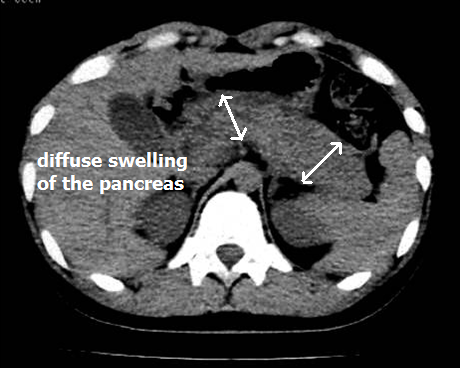 Figure 1 Diffuse swelling and enlargement of the pancreas (double-head arrow).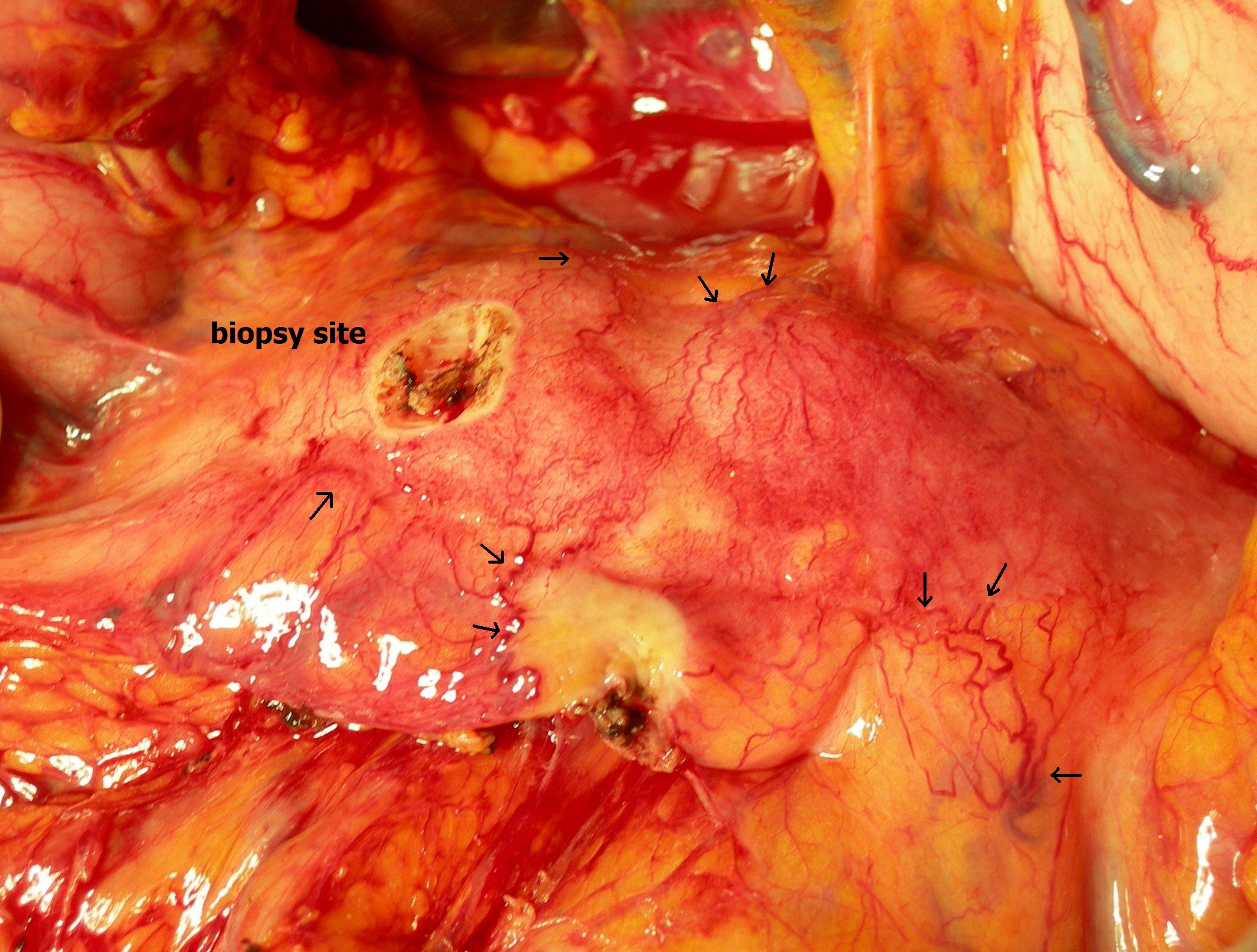 Figure 2 Intraoperative findings of diffusely increased vascularity on the pancreatic surface (black arrows), picture was taken after.Table 1 Demographic features of the patients with autoimmune pancreatitisTable 1 Demographic features of the patients with autoimmune pancreatitisTable 1 Demographic features of the patients with autoimmune pancreatitisTable 1 Demographic features of the patients with autoimmune pancreatitisTable 1 Demographic features of the patients with autoimmune pancreatitisTable 1 Demographic features of the patients with autoimmune pancreatitisTable 1 Demographic features of the patients with autoimmune pancreatitisTable 1 Demographic features of the patients with autoimmune pancreatitis        Sex        SexAgePresentationDiagnostic testsFindingsCRT(sec)SurgerySurgeryPatient 1, FPatient 1, F69Jaundice, epigastric painDoppler US, CT4x4 cm solid mass, Pancreatic head, LAPs0.8PPPDPPPDPatient 2, MPatient 2, M61Epigastric pain, weight loss, jaundice ERCP, CTPancreatic head mass (4x3 cm), obstruction of the CBD, invasion of SMV1.35PPPDPPPDPatient 3, MPatient 3, M34Jaundice, pruritis, fatigueERCP, CTPeriampullary solid mass 2x3 cm in size 0.68BiopsyBiopsyPatient 4, MPatient 4, M56Fatty stool, epigastric pain, weight lossDoppler US, PET-CTDiffuse swelling of the pancreas0.58BiopsyBiopsyPatient 5, MPatient 5, M42Epigastric pain, weight loss, fatty stoolDoppler US, CT, EUPeriampullary solid mass (2x2 cm)0.75Biopsy Biopsy Patient 6, FPatient 6, F58Mild epigastric pain, weight lossCT, MRI, Diffuse swelling and 2x2.5 cm solid mass in pancreatic head0.77PPPDPPPDPatient 7, MPatient 7, M45epigastric  and back pain, weight lossCT, MRI, EUDiffuse swelling and mass formation 2x3cm in size0.69BiopsyBiopsyPatient 8, MPatient 8, M53Epigastric pain, weight loss, jaundiceERCP, MRIPancreatic head mass (3x3 cm), obstruction of the CBD1.26PPPDPPPD